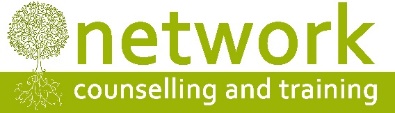 APPLICATION FORM‘A WAY OF BEING’ (AWOB19B)An Introduction to Person-Centred CounsellingVenue: Network Training, Elm Park, Filton, Bristol BS34 7PSThursday 12 September – Thursday 5 December 2019 (half-term break 31 October 2019)from 6.30 – 9.30 pmCourse fee £250 (£220 concessionary rate) includes a £25 non-returnable deposit.Can be paid in one lump sum or three instalments.Closing date for applications: Wednesday 4 September 2019(late applications will be considered subject to the availability of places)Continued over …* As part of the counselling course training, as well as learning counselling skills and theory you will be invited to reflect upon your own life. This can feel personal and revealing. We are looking for you to be reasonably emotionally robust. We suggest you consider the impact that significant life experiences (such as a close personal bereavement, mental health issues, personal illness or recovering from addiction) have had on your life, and how these may impact you whilst on a counselling/listening course.  If necessary, we encourage you to join the training when time to rebalance has passed and you feel ready for the course.Please return completed forms to the Training Coordinator at the address belowor email to: training@network.org.ukHow did you hear about this course?    Network website          Friend/colleague               leaflet/poster at church        Other (please state) Network Counselling & Training Limited, Elm Park, Filton, Bristol BS34 7PSTel 0117 950 7271    Email training@network.org.uk   www.network.org.ukRegistered Charity no. 292801	             Company Limited by Guarantee Reg. no. 1951370NameAddressPost codeTelephone / MobileEmail address1. Personal Statement Please tell us about yourself and why you are applying for this course, with reference to your experience in helping and supporting others: (no more than 300 words)Health /additional support *If you have an ongoing health condition, a mental health diagnosis, a disability or have learning support needs, we recommend that you let us know as early as possible. We will contact you to discuss your requirements in relation to the selected course, and discuss the support and facilities available, this will ensure that we are able to offer you the support you need.Your signature: Date: